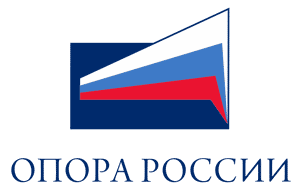 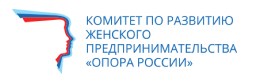 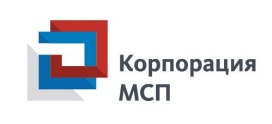 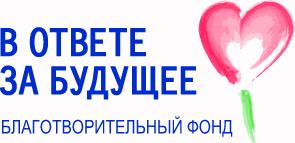 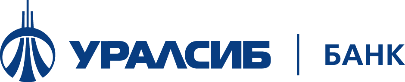 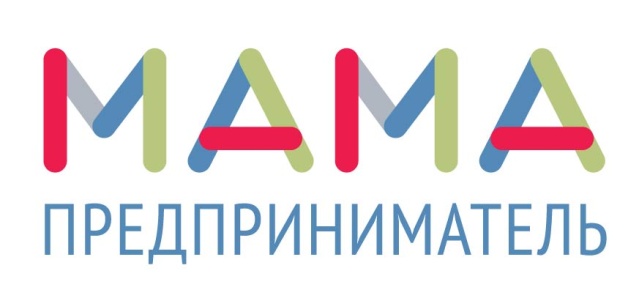 Мамы Еврейской автономной области смогут бесплатно обучиться основам бизнеса в рамках проекта «Мама-предприниматель»Женщины ЕАО смогут бесплатно пройти обучение и выиграть грант 100 000 рублей на открытие собственного бизнеса от благотворительного фонда Амвэй «В ответе за будущее».Впервые в Еврейской автономной области стартует федеральный образовательный проект по поддержке предпринимательства «Мама-предприниматель». Проект реализуется Федеральной корпорацией по развитию малого и среднего предпринимательства (Корпорация МСП) и Комитетом по развитию женского предпринимательства Общероссийской общественной организации малого и среднего предпринимательства «ОПОРА РОССИИ». Соорганизатором и грантодателем выступает Благотворительный фонд Амвэй «В ответе за будущее». На федеральном уровне проект реализуется при поддержке Министерства экономического развития РФ и Министерства труда и социальной защиты РФ. Официальным партнером мероприятия выступает Банк УРАЛСИБ. Образовательный проект «Мама-предприниматель» разработан специально для: - женщин в декретном отпуске;-  матерей несовершеннолетних детей;- женщин, находящихся на учете в службе занятости; -  женщин - предпринимателей, которые хотят открыть новое направление бизнеса. Цель проекта – помочь им начать собственное дело и воплотить в жизнь бизнес-идеи, реализовать которые не удавалось самостоятельно. Бесплатное обучение проходит в форме пятидневного тренинга-интенсива с погружением в деловую среду, разработкой бизнес-планов и менторской поддержкой. Заключительный этап обучения – конкурс бизнес-проектов участниц. Экспертное жюри оценивает их экономическую обоснованность, оригинальность и социальную значимость. Победительница получает грант в размере 100 000 рублей от фонда Амвэй «В ответе за будущее».Тренинги в рамках программы пройдут в городе Биробиджане с 18 по 22 июня при поддержке Правительства ЕАО, Банка МСП, Сбербанка, местного бизнес-сообщества. На официальном сайте проекта «Мама-предприниматель» (http://mama-predprinimatel.ru/application/) открыта регистрация на участие в данной программе в Еврейской АО.Подробная информация по телефонам 2-22-55, 8-900-422-15-55